МУНИЦИПАЛЬНОЕ БЮДЖЕТНОЕ ОБЩЕОБРАЗОВАТЕЛЬНОЕ УЧРЕЖДЕНИЕ ЗАКУЛЕЙСКАЯ СРЕДНЯЯ ОБЩЕОБРАЗОВАТЕЛЬНАЯ ШКОЛАИНСТРУКЦИЯ ПО ОХРАНЕ ТРУДА № ИОТ-6ДЛЯ ЗАВЕДУЮЩЕГО ХОЗЯЙСТВОМс. Закулей, 2022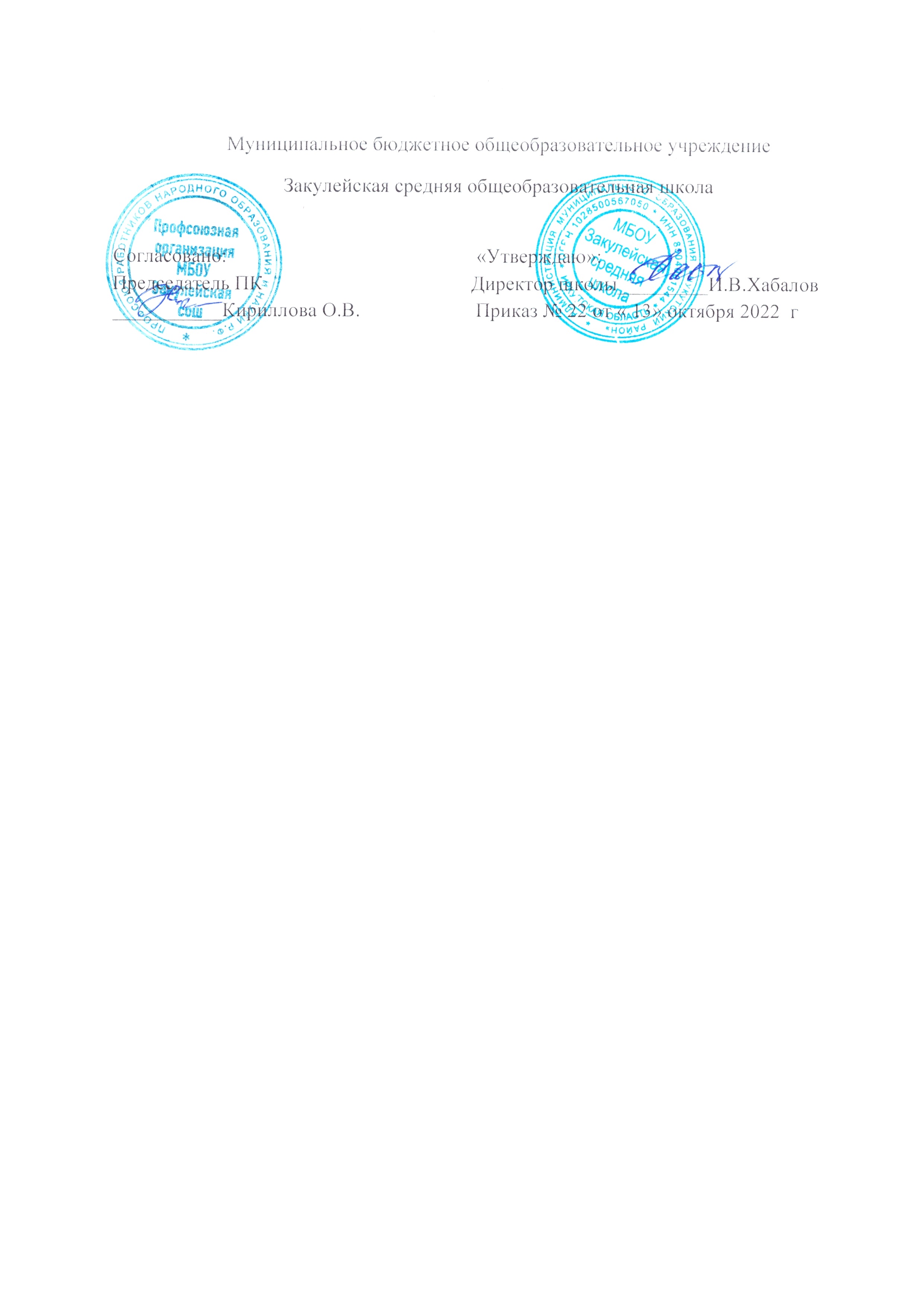 Инструкция по охране труда № ИОТ-6для заведующего хозяйством1. Общие требования охраны трудаНастоящая Инструкция предусматривает основные требования по охране труда для заведующего хозяйством организации. Заведующему хозяйством необходимо выполнять свои обязанности в соответствии с требованиями настоящей Инструкции.Заведующий хозяйством может быть допущен к самостоятельной работе и выполнению трудовой деятельности только после прохождения обучения и проверки знания требований охраны труда и инструктажей по пожарной безопасности.При наличии работников в подчинении заведующий хозяйством обязан быть аттестованным по охране труда в установленном порядке, знать и соблюдать, а также контролировать соблюдение требований охраны труда, пожарной безопасности и производственной санитарии подчиненными работниками.Заведующий хозяйством обязан соблюдать Правила внутреннего трудового распорядка организации, установленные режимы труда и отдыха, соблюдать требования настоящей инструкции, инструкции о мерах пожарной безопасности, электробезопасности, а также выполнять требования по эксплуатации оборудования.Заведующий хозяйством должен знать и соблюдать правила личной гигиены: мыть руки теплой водой с мылом перед каждым приемам пищи; принимать пищу, курить, отдыхать только в специально отведенных для этих целей местах; пить воду только из специально предназначенных установок; при работе с веществами, вызывающими раздражения кожи рук, пользоваться защитными средствами.При выполнении работ на заведующего хозяйством возможно воздействие следующих опасных и вредных производственных факторов:статическое электричество и электрический ток;груз (материалы, инструменты) при работе непосредственно на складе;недостаточная освещенности рабочей зоны;тяжесть трудового процесса.Основные профессиональные риски на рабочем месте заведующего хозяйством:опасность воздействия электрического тока при контакте с токоведущими частями электрооборудования и приборов, находящихся под напряжением;опасность травмирования острыми кромками и заусенцами на поверхности материалов;опасность травмирования падающим грузом при его размещении (перемещении);опасность физических перегрузок.Заведующий хозяйством в зависимости от условий труда и вида работ может быть обеспечен средствами индивидуальной защиты в соответствии с действующими правилами и нормами обеспечения работников СИЗ на основании локальных актов работодателя.Работник организации обязан немедленно извещать своего непосредственного или вышестоящего руководителя о любой ситуации, угрожающей жизни и здоровью людей, о каждом происшедшем несчастном случае или об ухудшении своего здоровья, а также обо всех замеченных неисправностях оборудования, устройств.Лица, допустившие невыполнение или нарушение инструкции по охране труда, могут быть привлечены к ответственности в соответствии действующим законодательством РФ и правилами внутреннего трудового распорядка.
2. Требования охраны труда перед началом работыПодготовить рабочее место и проверить внешним осмотром состояние освещения на рабочем месте, лестницы-стремянки, стеллажи, инструменты и оборудование.Освободить проходы, выходы, коридоры и следить за тем, чтобы в процессе работы они не были загромождены какими-либо предметами, материалами, оборудованием.Раздвижные лестницы-стремянки должны быть испытаны в установленном порядке и иметь исправные устройства, исключающие риск их произвольного раздвижения.Обо всех недостатках, обнаруженных при осмотре рабочего места, доложить непосредственному руководителю и не приступать к работе до их полного устранения.3. Требования охраны труда во время работыВыполнять только ту работу, которая входит в должностные обязанности работника и поручена ему непосредственным руководителем.Не допускается поручать или передавать свою работу необученным и посторонним лицам. Присутствие посторонних лиц в рабочей зоне во время работы не допускается.Заведующий хозяйством обязан правильно применять выданную в установленном порядке спецодежду, спецобувь и другие средства индивидуальной защиты.Во время работы следует быть внимательным, не отвлекаться от выполнения своих обязанностей и не отвлекать других работников.Необходимо соблюдать требования безопасности, изложенные в инструкциях по охране труда и в документации по эксплуатации применяемого оборудования и инструмента.Во время работы не допускается загромождение проходов и подходов к рабочему месту, инвентарю, оборудованию порожней тарой, материалами, сырьем и другими предметами.Подъем и спуск материальных средств со стеллажей производить только с исправных и испытанных стремянок, они должны иметь бирки с указанием принадлежности организации, инвентарного номера и даты следующего испытания.При использовании приставной лестницы или стремянок не допускается:работать с двух верхних ступенек стремянок, не имеющих перил или упоров;находиться на ступеньках лестницы более чем одному работнику;поднимать и опускать груз по приставной лестнице и оставлять на ней инструмент;устанавливать приставные лестницы под углом более 75° без дополнительного крепления их в верхней части.Материальные средства должны храниться на стеллажах раздельно по наименованиям. Вес материальных средств не должен превышать допустимой нагрузки на полку стеллажа.Размещаться материальные средства должны по принципу: более тяжелые – на нижних полках, более лёгкие – на верхних полках. При размещении материальных средств необходимо обеспечить их устойчивость, удобство и безопасность выемки.Высота штабеля при ручной погрузке не должна превышать .При перемещении грузов вручную не допускается превышение норм переноса тяжестей: для мужчин – не более  разовый подъем без перемещения; подъем и перемещение грузов не более  при чередовании с другой работой (до 2 раз в час) и не более  постоянно в течение смены;для женщин – не более  разовый подъем без перемещения; подъем и перемещение грузов не более  при чередовании с другой работой (до 2 раз в час) и не более  постоянно в течение смены.Заведующему хозяйством запрещается: курить на рабочем месте и использовать открытый огонь рядом с легковоспламеняющимися жидкостями и материалами;применять на рабочем месте электронагревательные приборы;принимать и выдавать для работы сырье и материалы в немаркированной таре или не имеющие паспортов и сертификатов.Складское помещение должно быть обеспечено необходимыми средствами пожаротушения. Допуск работников в складское помещение ограничивается материально-ответственными лицами по утвержденному работодателем списку.Хранить сырье и материалы следует только в исправной таре, пролитые жидкости немедленно удалять во избежание падения в результате поскальзывания.Все операции, связанные с вскрытием тары, переливанием и расфасовкой сырья и материалов, производить в специальных помещениях, изолированных от основных мест хранения и оборудованных вытяжной вентиляцией.Не принимать и не выдавать для работы сырье и материалы, не имеющие паспортов и сертификатов, хранить сырье и материалы только в исправной таре.Пустую тару из-под химикатов допускается хранить только в специально выделенных для этого помещениях или на открытых площадках.Загрязненный обтирочный материал следует собирать в специально установленные металлические ящики с плотными крышками и соответствующими надписями.При работе с персональным компьютером (далее – ПК) необходимо соблюдать следующие требования охраны труда и безопасности:не прикасаться к задней панели системного блока ПК при включенном питании;не допускать попадание влаги на поверхность и внутрь ПК и других электроприборов;не производить самостоятельное вскрытие и ремонт электрооборудования;не эксплуатировать электрооборудование и приборы при снятых защитных кожухах;отключать электрооборудование от сети с помощью электровилки, не дергая за шнур;соблюдать регламентированные перерывы в работе.При работе непосредственно на складе необходимо соблюдать следующие требования:не загромождать проходы и проезды на территории и внутри складов;соблюдать правила укладки грузов в штабели для хранения;проверять наличие маркировки на емкостях с химикатами (ЛВЖ, ГЖ, ЛКМ и т.д.);не размещать емкости и тару на поверхностях трубопроводов и оборудования;не перетаскивать тару с сырьем и материалами волоком, не сбрасывать ее с высоты;не производить работы без применения соответствующих выполняемым работам СИЗ;не работать при отключенной или поврежденной вентиляции;не превышать предельную грузоподъемность стеллажей;не использовать сырье и материалы по окончании срока годности;обеспечивать устойчивость груза при его складировании;при перемещении емкостей и тары передвигать тележки в направлении «от себя»;не использовать для сидения и опоры ящики, коробки и другие случайные предметы.При передвижении между помещениями и по территории организации следует соблюдать меры личной предосторожности:пользоваться только установленными проходами и переходами;не приближаться к движущимся (вращающимся) механизмам;не находиться в опасной близости к маневрирующим транспортным средствам;не останавливаться в зоне движения транспорта;не заходить за установленные защитные ограждения;соблюдать требования знаков и плакатов безопасности («не входить», «не включать»);не находиться в зоне проведения погрузочно-разгрузочных работ без производственной необходимости, не находиться в зоне производства опасных работ (монтаж, ремонт и т.д.);при перемещении по лестничным маршам держаться за поручни, не спешить.4. Требования охраны труда в аварийных ситуацияхПри работе заведующим хозяйством возможно возникновение аварийных ситуаций:повреждения и дефекты в конструкции зданий по причине физического износа, истечения срока эксплуатации;технические проблемы с оборудованием по причине его высокого износа, перегрузки или неправильной эксплуатации;возникновение короткого замыкания в электрооборудовании и приборах по причине нарушения изоляции проводов, неисправности в их токоведущих частях, а также при нарушении требований безопасности при работе с ними;возникновение очагов пожара по причине нарушения правил пожарной безопасности.При возникновении любой аварийной обстановки известить своего непосредственного руководителя любым доступным способом лично или через коллег, принять меры к оповещению об опасности окружающих людей и их эвакуации в безопасное место, принять меры по ликвидации или локализации аварийной ситуации.В случае возгорания или появлении признаков возгорания следует отключить электроэнергию, сообщить непосредственному руководителю, вызвать пожарную охрану по телефону 101, 01, по возможности принять меры к спасению людей и тушению пожара.При поражении электрическим током пострадавшего необходимо освободить от действия поражающего фактора, оказать ему первую помощь в зависимости от полученных повреждений, сообщить непосредственному руководителю и вызвать скорую помощь по телефону 103, 03.При несчастном случае, микротравме необходимо оказать пострадавшему первую помощь в зависимости от его состояния, оповестить своего непосредственного руководителя, вызвать скорую помощь и принять меры к сохранению до начала расследования обстановки на рабочем месте на момент возникновения аварии без изменений, если это не создаст угрозу для работающих и не приведет к распространению аварии.В случае обнаружения какой-либо неисправности, нарушающей нормальный режим функционирования организации, все работы необходимо остановить. Сообщить об этом непосредственному руководителю, не приступать к работе до устранения неисправностей.5. Требования охраны труда по окончании работПривести в порядок рабочее место, собрать мусор в отведенное место.Очистить и убрать инструмент, инвентарь и все приспособления в места хранения.Вымыть лицо и руки теплой водой с мылом.Обо всех обнаруженных во время работы недостатках и о принятых мерах по их устранению поставить в известность непосредственного руководителя.